7в01.04.20211 урок – алгебраПодключиться к конференции Zoom
https://discord.gg/ba5GMWA5Qx Тема: "Повторение. Применение основных способов разложения многочлена на множители".Цель: повторить основные способы разложения на множители.Ход урока:Урок на платформе для общения Discord. Решение заданий по теме: « Повторение. Применение основных способов разложения многочлена на множители»Подготовка к промежуточной аттестации:1. Найдите значение выражения 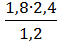 А. 36 Б. 3,5 В. 3,6 Г. 352. Решите уравнение: 4х - 3,6 = 0. А. -0,8 Б. 12,8 В. -12,8 Г. 0,93. Чему равны коэффициенты k и m для линейной функции у = 6х + 52 урок – географияhttps://us04web.zoom.us/j/78534048072?pwd=K2RMcThvR0JvZms5V0dJUGp3WHowZz093 урок – технология (юноши)Подключиться к конференции Zoom
https://us05web.zoom.us/j/6470640660?pwd=S2tvcDJBNTlqMUU1SThrbUlYdXh0QT09Идентификатор конференции: 647 064 0660
Код доступа: LP2DK13 урок – технология (девушки)Подключиться к конференции Zoom
https://us04web.zoom.us/j/76968426627?pwd=dlFjUUJwT2c0K0hobzMzeStrR1BpUT094 урок – физическая культураПодключиться к конференции Zoomhttps://us05web.zoom.us/j/87308853550?pwd=NStJbnpjcHJCcFRJZ0dHZ1dpR0tqZz09Идентификатор конференции: 873 0885 3550Код доступа: Bhp1wT